小球教研室羽毛球专项研究生复试考核办法考核内容及所占分值专业理论考核评分标准专业外语语言表达能力测试办法。4专业型硕士技能测试实战能力1.分别组织男女考生进行比赛。赛制一局，21分每球得分,11分交换场地，先到21分为获胜(20:20不加分)。
(1)6人（含）以内进行单循环赛，决出全部名次。考生的上场顺序由抽签决定。
(2)6人以上采用阶段赛方法，第一阶段分组循环赛，第二阶段淘汰赛。第一阶段：7至12 人分为两组，12人以上分为四组。
例，运动健将2人，抽签先确定1、2号签位；一级运动员3人，起始签位从3号开始，抽签确定3,4,5号签位；二级运动员起始签位从6号开始。
以此类推。签位确定后，按蛇形排列方法进行分组。
第二阶段：7至12人决出小组名次后，进行交叉淘汰决出全部名次。第一组第一对阵第二组第二。第二组第一对阵第一组第二。以此类推。
12人以上决出小组名次后，进行同名次淘汰决出全部名次。第一组第一对阵第三组一。 第二组第一对阵第四组第一。以此类推。
其他内容参照中国羽毛球协会审定的羽毛球竞赛规则执行。2.比赛成绩=（N-R+1）/N*80+120；其中N为总人数，R为名次B）实战技术测评评分标准学术型硕士技能测试1）专项技术测试在测试之前考生需选择击球区域，若前场选择右侧区域，后场自动选择左侧区域；若前场选择左侧区域，后场自动选择右侧区域。A) 前场技术（正反手放、勾、推）a.测试方法：①右侧场区击球（共20个球）考生必须站在前发球线外准备，网前的抛球员在右侧抛球，考生上网并按照固定的顺序放、勾、推技术把球分别击到指定的区域内（A、B、C、D），并轮转5次。（见图1）②左侧场区击球（共20个球）考生必须站在前发球线外准备，网前的抛球员在左侧抛球，考生上网并按照固定的顺序勾、放、推技术把球分别击到指定的区域内（A、B、C、D），并轮转5次。（见图2）b.测试要求：考生必须站在前发球线外准备，落点必须严格按照A、B、C、D的顺序走。（A、B、C、D的面积都是100 cm×100cm，从场地线的外沿测量。），F区为测试者准备区。c.评分标准：将前场左侧或右侧区测试中进入有效区域的球数相加计算得分。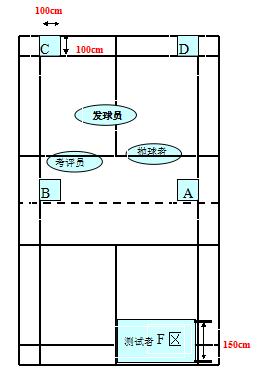 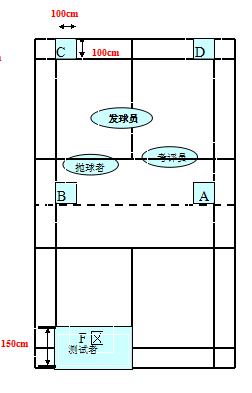                            图1                            图2                     前场技术评分表B)后场技术（直线和斜线高远球、吊球）测试方法：①右侧场区击球（共20个球）考生从后场底线外H区域准备，此时发球员发平高球，考生需到右侧Y区内按照固定的顺序：吊球、高远球技术把球分别击到指定的区域内（A、B、C/E、D/F），并轮转5次。（男生回击到C、D区，女生回击到E、F区，见图3.4）如发球落点在界外考生可选择不击球，若发球落点在界内（发球有效落点为右侧Y区，右侧Y区的面积为200cm×259cm)而考生未击球则计一次击球。②左侧场区击球（共20个球）考生从后场底线外H区域准备，此时发球员发平高球，考生需到左侧Y区内按照固定的顺序：吊球、高远球技术把球分别击到指定的区域内（A、B、C/E、D/F），并轮转5次。（男生回击到C、D区，女生回击到E、F区，见图3.4）如发球落点在界外考生可选择不击球，若发球落点在界内（发球有效落点为左侧Y区，左侧Y区的面积为200cm×259cm)而考生未击球则计一次击球。击球区域为A、B、C、D、E、F六个区域(A、B的面积为100 cm×200cm，C、D的面积为80cm×261cm,E、F的面积为110cm×261cm,从场地线的外沿测量）。男考生击球有效区域为全场A、B、C、D四个区域（见图3），女考生击球有效区域为全场A、B、E、F四个区域（见图4）。b.测试要求：考生必须站在H区准备，击球进入指定区域的为有效击球，考生在测试前选择剩下的一个区域作为后场技术区域，分别为右侧区和左侧区。要求吊球时快速吊球，进入吊球落点有效区域为成功。考评员发球后考生可以选择起跳或原地高球、吊球。考评员发球没有发到考生站位区域时，考生可以不接，考评员重新发球。吊球时滚网过网重发球。c.评分标准：将后场左侧或右侧区测试中进入有效区域的球数相加计得的分。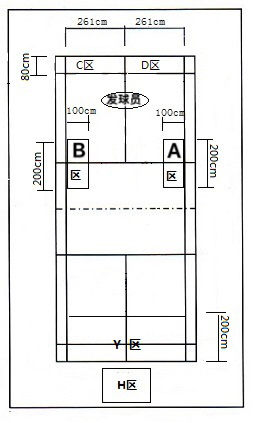 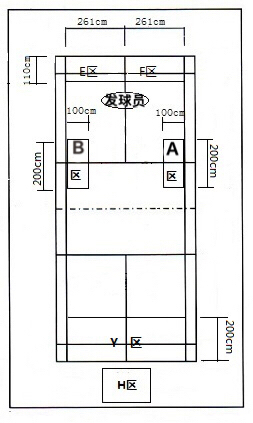                 图3	图4后场技术评分表2）技术测试评分标准科研考核    专业理论考核的同时进行科研能力评测教研室接待考生咨询电话  13811137110专业理论100分外语20分专业技能300分专业技能300分专业型硕士专业理论考核专业外语语言表达考核实战测试200分实战技术测评100分学术型硕士专业理论考核专业外语语言表达考核技术测试200分技术测评100分80分-100分60分-80分60分以下问题的表述清晰、明确、规范；对专业知识具有一定的深度和广度；分析解决问题的能力强。问题的表述比较清晰、明确、规范；专业知识具有一定的深度和广度；分析解决问题的能力一般。问题的表述不清晰、明确、规范；专业知识没有深度和广度；分析解决问题的能力差。16分-20分8分-15分8分以下发音标准；语法正确；语言表达清楚流畅。发音较标准；语法较正确；语言表达较清楚流畅。发音不标准；语法不正确；语言表达不清楚流畅。80-100分60-80分60分以下技术动作规范、步法灵活、战术运用合理、击球意图明确且质量高，整个动作协调，落点好技术动作较规范、步法相对灵活、战术运用较合理、击球意图一般且质量一般，整个动作较协调，落点一般技术动作不够规范、步法笨重、无战术运用、击球意图不明确且质量低，回球偶然性较大，整个动作不合理且有明显错误，落点差分值10010095908580757065成绩（个）16个及以上16个及以上1514131211109分值60555045403530250成绩（个）876543210分值10010095908580757065成绩（个）16个及以上16个及以上1514131211109分值60555045403530250成绩（个）87654321080-100分60-80分60分以下技术动作标准、规范；质量高，整个动作协调，落点好技术动作较标准、规范；质量一般，整个动作较协调，落点一般技术动作不够标准、规范；质量不好，整个动作僵硬不协调，落点差